РОССИЙСКАЯ ФЕДЕРАЦИЯ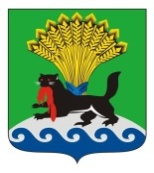 ИРКУТСКАЯ ОБЛАСТЬИРКУТСКОЕ РАЙОННОЕ МУНИЦИПАЛЬНОЕ ОБРАЗОВАНИЕАДМИНИСТРАЦИЯПОСТАНОВЛЕНИЕот «17» июля 2023 г.			                                    	                         № 449О выплате стипендии Мэра Иркутского районного муниципального образования одаренным детям, обучающимся в муниципальных общеобразовательных учреждениях Иркутского районного муниципального образованияВ целях поддержки мотивации к учению, повышения качества образования, на основании п. 5 ч. 2 ст. 34, п. 5 ч. 1, ч. 13 ст. 36 Федерального закона от 29.12.2012 № 273-ФЗ «Об образовании в Российской Федерации»,                           п. 11 ч. 1 ст. 15 Федерального закона от 06.10.2003 № 131-ФЗ «Об общих принципах организации местного самоуправления в Российской Федерации», Положением о порядке назначения и выплаты стипендии Мэра Иркутского районного муниципального образования одаренным детям, обучающимся в муниципальных общеобразовательных учреждениях Иркутского районного муниципального образования, утвержденным постановлением администрации Иркутского районного муниципального образования от 23.10.2018 № 478
«О порядке назначения и выплаты стипендии Мэра Иркутского районного муниципального образования одаренным детям, обучающимся в муниципальных общеобразовательных учреждениях Иркутского районного муниципального образования», протоколом заседания экспертной комиссии по назначению стипендии Мэра Иркутского районного муниципального образования одаренным детям, обучающимся в муниципальных общеобразовательных учреждениях Иркутского районного муниципального образования (далее - Стипендия) от 20.02.2023, руководствуясь статьями 39, 45, 54 Устава Иркутского районного муниципального образования, администрация Иркутского районного муниципального образованияПОСТАНОВЛЯЕТ:Установить размер Стипендии в текущем финансовом году -                                       4000 (четыре тысячи) рублей 00 копеек.Выплатить Стипендию обучающимся муниципальных общеобразовательных учреждений Иркутского районного муниципального образования по списку:3. Управлению учета и исполнения сметы администрации Иркутского районного муниципального образования обеспечить исполнение пункта 2 настоящего постановления.4. Опубликовать настоящее постановление в газете «Ангарские огни» и разместить в информационно-телекоммуникационной сети «Интернет» на официальном сайте Иркутского районного муниципального образования www.irkraion.ru.5. Контроль исполнения настоящего постановления возложить на заместителя Мэра района – председателя комитета по социальной политике.Мэр  района                                                Л.П. ФроловАверинский Александр Сергеевич, 19.08.2008 года рождения;Алварова Мария Дмитриевна, 25.02.2008 года рождения;Бархонова Екатерина Васильевна, 03.01.2010 года рождения;Баянова Арина Алексеевна, 16.08.2008 года рождения;Безотечество Олег Иванович, 07.10.2008 года рождения;Борисова Дарья Владимировна, 30.10.2008 года рождения;Бусыгина Анастасия Александровна, 04.12.2010 года рождения;Васильева Анастасия Дмитриевна, 21.11.2008 года рождения;Ветрова Ирина Алексеевна, 20.08.2011 года рождения;Вишневский Антон Артемович, 19.08.2007 года рождения;Вишневская Анита Артемовна, 19.08.2007 года рождения;Власова Алла Анатольевна, 21.05.2009 года рождения;Войцешук Евгения Андреевна, 24.07.2008 года рождения;Вострикова Ксения Николаевна, 29.09.2007 года рождения;Горшкова Ульяна Владимировна, 09.03.2007 года рождения;Данчикова Любовь Константиновна, 08.07.2009 года рождения;Деханов Иван Александрович, 17.01.2008 года рождения;Добыш Таисия Александровна, 27.07.2008 года рождения;Долгополова Полина Леонидовна, 14.04.2008 года рождения;Журба Дарья Ярославовна, 10.05.2011 года рождения;Зверев Егор Юрьевич, 05.03.2005 года рождения;Зинчук Юлия Олеговна, 03.06.2007 года рождения;Зуев Андрей Игоревич, 21.03.2008 года рождения;Кедманова Суман Махмадалиевна, 29.09.2005 года рождения;Ковалев Евгений Максимович, 08.03.2007 года рожденияКолядина Мария Андреевна, 12.04.2009 года рождения;Копылова Татьяна Евгеньевна, 29.10.2006 года рождения;Костаусова Евгения Сергеевна, 12.06.2008 года рождения;Кравчук Марина Антоновна, 09.02.2008 года рождения;Курикалов Иван Сергеевич, 17.04.2011 года рождения;Лаптева Екатерина Максимовна, 18.09.2005 года рождения;Левченко Ярослав Алексеевич, 29.05.2009 года рождения;Майоров Михаил Антонович, 15.11.2006 года рождения;Маркина Дария Сергеевна, 06.07.2006 года рождения;Марченко Владислав Юрьевич, 29.07.2009 года рождения;Медведникова Алена Алексеевна, 09.05.2006 года рождения;Миронова Елизавета Владимировна, 18.03.2009 года рождения;Михайличенко Юлия Олеговна, 10.02.2007 года рождения;Муранский Максим Вячеславович, 30.01.2009 года рождения;Никифоров Андрей Александрович, 18.05.2009 года рождения;Овсянников Михаил Сергеевич, 09.05.2009 года рождения;Огородникова Софья Максимовна, 25.06.2007 года рождения;Осипова Олеся Сергеевна, 03.10.2009 года рождения;Ошвинцева Алевтина Алексеевна, 23.09.2006 года рождения;Панков Тимофей Дмитриевич, 02.03.2010 года рождения;Парфенов Никита Николаевич, 11.06.2006 года рождения;Перелыгина Алина Юрьевна, 01.08.2008 года рождения;Пивнева София Дмитриевна, 20.11.2009 года рождения;Посельская Полина Денисовна, 20.02.2007 года рождения;Садовников Павел Алексеевич, 09.12.2008 года рождения;Смирнова Елизавета Александровна, 17.07.2009 года рождения;Сухорукова Анна Вячеславовна, 21.09.2005 года рождения;Третьякова Евгения Данииловна, 15.02.2007 года рождения;Угарова Софья Алексеевна, 21.03.2008 года рождения;Фролов Константин Евгеньевич, 27.12.2007 года рождения;Ханхараев Данил Евгеньевич, 28.09.2005 года рождения;Ханхараев Архип Евгеньевич, 07.07.2007 года рождения;Черноиванова Татьяна Андреевна, 14.03.2006 года рождения;Черных Евгений Алексеевич, 05.03.2005 года рождения;Четвероусова Кристина Владимировна, 21.09.2007 года рождения;61)62)63)Шелепова Алена Олеговна, 29.01.2009 года рождения;Шемякина Полина Романовна, 25.08.2005 года рождения;Ядров Никита Михайлович, 02.08.2010 года рождения.